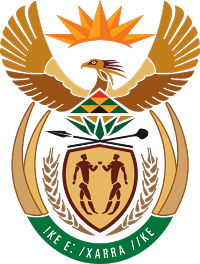 MINISTRY FOR COOPERATIVE GOVERNANCE AND TRADITIONAL AFFAIRSREPUBLIC OF SOUTH AFRICANATIONAL ASSEMBLYQUESTION FOR WRITTEN REPLYQUESTION NUMBER 1461 / 20191461.	Ms E L Powell (DA) to ask the Minister of Cooperative Governance and Traditional Affairs:(1)	(a) Which tenders did the Ekurhuleni Metropolitan Municipality award to certain companies (names and details furnished) in each of the past six financial years and (b)(i) which services were rendered and (ii) what was the cost of the rendered services in each specified financial year;(2)	whether she has found that any of the specified contracts were awarded by means of a deviation from supply chain management processes and legislation; if so, what are the relevant details in each case?			NW2727E					REPLY:The Department of Cooperative Governance and Traditional Affairs is not governing tender awards in municipalities. END. 